Curriculum Overview for Conkers	 'Mysterious Me' 		Autumn 1  2017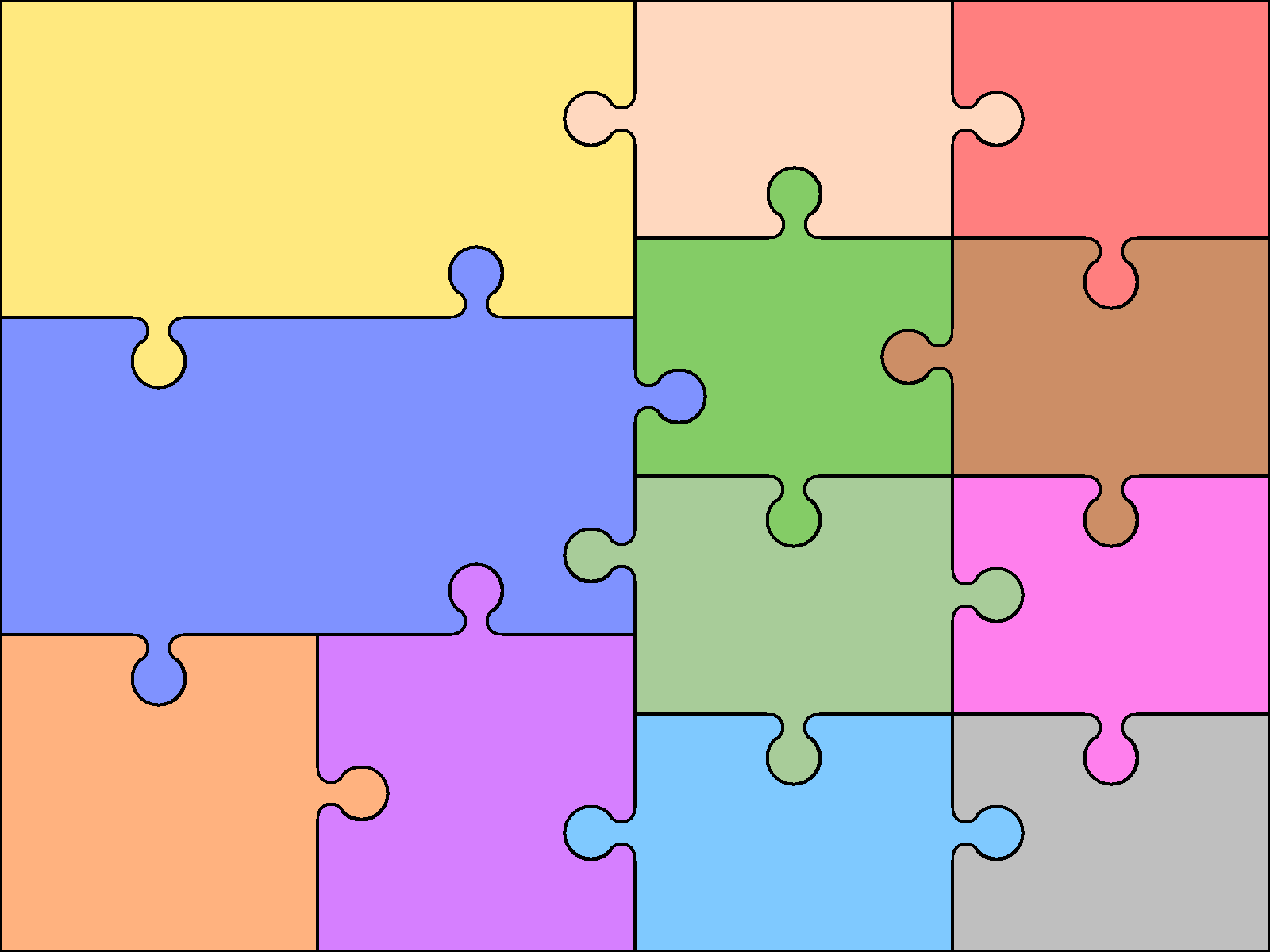 FICTION & POETRY:  MACBETH and MYSTERY STORIESReadingRead a broad range of genresRecommend books to othersSupport inferences with evidenceSummarise key points from textsIdentify how language, structure etc contribute to meaningDiscuss use of language, including figurativeDiscuss and explain reading, providing reasoned justifications for viewsEnglish  WritingUse knowledge of morphology and etymology in spellingDevelop legible personal handwriting stylePlan writing to suit audience and purpose; use models of writingDevelop character and setting in narrativeSelect grammar and vocabulary for effectUse a wide range of cohesive devicesEnglish  WritingUse knowledge of morphology and etymology in spellingDevelop legible personal handwriting stylePlan writing to suit audience and purpose; use models of writingDevelop character and setting in narrativeSelect grammar and vocabulary for effectUse a wide range of cohesive devicesGrammar Use appropriate styleUse the passive voice for purposeUse features to conveyand clarify meaningUse full punctuation Use language of subject and objectSpeaking and ListeningUse questions to build knowledge         Use spoken language to                             speculate, hypothesise                            & explore                          Use appropriate styleArt & DesignUse sketchbooks to collect, record, review, revisit and evaluate ideasImprove mastery of techniques such as drawing, painting and sculpture with varied materials, working in 2D and 3D PE       The children will have weekly               ‘Sporty  Friday’ afternoon with                 a  sports coach.FICTION & POETRY:  MACBETH and MYSTERY STORIESReadingRead a broad range of genresRecommend books to othersSupport inferences with evidenceSummarise key points from textsIdentify how language, structure etc contribute to meaningDiscuss use of language, including figurativeDiscuss and explain reading, providing reasoned justifications for viewsEnglish  WritingUse knowledge of morphology and etymology in spellingDevelop legible personal handwriting stylePlan writing to suit audience and purpose; use models of writingDevelop character and setting in narrativeSelect grammar and vocabulary for effectUse a wide range of cohesive devicesEnglish  WritingUse knowledge of morphology and etymology in spellingDevelop legible personal handwriting stylePlan writing to suit audience and purpose; use models of writingDevelop character and setting in narrativeSelect grammar and vocabulary for effectUse a wide range of cohesive devicesGrammar Use appropriate styleUse the passive voice for purposeUse features to conveyand clarify meaningUse full punctuation Use language of subject and objectSpeaking and ListeningUse questions to build knowledge         Use spoken language to                             speculate, hypothesise                            & explore                          Use appropriate style    'MysteriousMe'PSHEWe will be exploring two topics:GOOD TO BE ME and NEW BEGINNIGSThe children will be exploring feelings and emotions through a variety of activities.  Number / Place ValueSecure place value to 1,000,000Use negative numbers in contextUse Roman Numerals to 1000 (M)AlgebraUse simple formulaeGenerate and describe linear sequencesMathematics      CalculationPerform mental calculations, including with mixed operations and large numbersUse estimation to check answers to calculationsUse knowledge of the order of operations to carry out calculations with mixed operationsMathematics      CalculationPerform mental calculations, including with mixed operations and large numbersUse estimation to check answers to calculationsUse knowledge of the order of operations to carry out calculations with mixed operationsMeasurementUse, read, write and convert between standard unitsConvert measurements – miles and kilometres    'MysteriousMe'PSHEWe will be exploring two topics:GOOD TO BE ME and NEW BEGINNIGSThe children will be exploring feelings and emotions through a variety of activities.  Number / Place ValueSecure place value to 1,000,000Use negative numbers in contextUse Roman Numerals to 1000 (M)AlgebraUse simple formulaeGenerate and describe linear sequencesMathematics      CalculationPerform mental calculations, including with mixed operations and large numbersUse estimation to check answers to calculationsUse knowledge of the order of operations to carry out calculations with mixed operationsMathematics      CalculationPerform mental calculations, including with mixed operations and large numbersUse estimation to check answers to calculationsUse knowledge of the order of operations to carry out calculations with mixed operationsMeasurementUse, read, write and convert between standard unitsConvert measurements – miles and kilometresSPANISHListen and engageSpeak in simple language and be understoodDevelop appropriate pronunciationPresent ideas and information orallyShow understanding in simple readingDescribe people, places and thingsUnderstand basic grammar e.g. genderGROWTH MINDSETThe children will be exploring different learning styles and experiencing a wide variety of activities which incorporate the 5 Ps: Perseverance, Pride, Participation, Passion and Partnership.GROWTH MINDSETThe children will be exploring different learning styles and experiencing a wide variety of activities which incorporate the 5 Ps: Perseverance, Pride, Participation, Passion and Partnership.FOREST SCHOOLWe will have a weekly forest school session which will focus on the children working towards forest school awards (levels 1-4)           The 5Ps will be incorporated              in the activities which will focus on problem solving, creative  and collaborative activities. FOREST SCHOOLWe will have a weekly forest school session which will focus on the children working towards forest school awards (levels 1-4)           The 5Ps will be incorporated              in the activities which will focus on problem solving, creative  and collaborative activities. SPANISHListen and engageSpeak in simple language and be understoodDevelop appropriate pronunciationPresent ideas and information orallyShow understanding in simple readingDescribe people, places and thingsUnderstand basic grammar e.g. genderGROWTH MINDSETThe children will be exploring different learning styles and experiencing a wide variety of activities which incorporate the 5 Ps: Perseverance, Pride, Participation, Passion and Partnership.GROWTH MINDSETThe children will be exploring different learning styles and experiencing a wide variety of activities which incorporate the 5 Ps: Perseverance, Pride, Participation, Passion and Partnership.FOREST SCHOOLWe will have a weekly forest school session which will focus on the children working towards forest school awards (levels 1-4)           The 5Ps will be incorporated              in the activities which will focus on problem solving, creative  and collaborative activities. FOREST SCHOOLWe will have a weekly forest school session which will focus on the children working towards forest school awards (levels 1-4)           The 5Ps will be incorporated              in the activities which will focus on problem solving, creative  and collaborative activities.        RELIGIOUS EDUCATIONChristianity           We will be exploring a Scared Scriptures Unit – What is the Bible and how is it used?